График оценочных процедурна 1 полугодие2021-2022 уч. года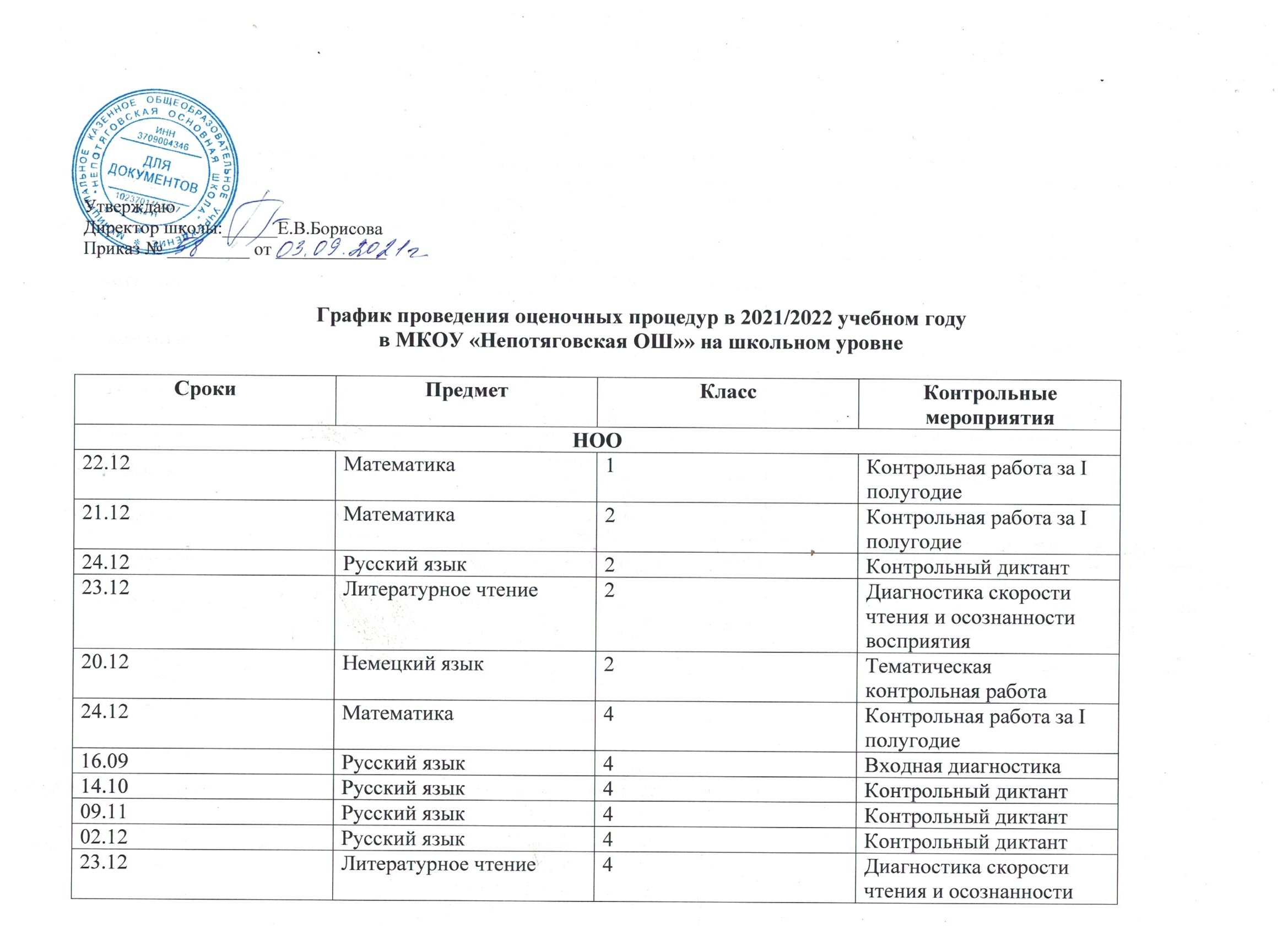 14.10 14.10 Русский язык Русский язык 4 4 Контрольный диктант Контрольный диктант 09.11 09.11 Русский язык Русский язык 4 4 Контрольный диктант Контрольный диктант 02.12 02.12 Русский язык Русский язык 4 4 Контрольный диктант Контрольный диктант 23.12 23.12 Литературное чтение Литературное чтение 4 4 Диагностика скорости чтения и осознанности восприятия Диагностика скорости чтения и осознанности восприятия 18.10 18.10 Немецкий язык Немецкий язык 4 4 Тематическая контрольная работа Тематическая контрольная работа 20.12 20.12 Немецкий язык Немецкий язык 4 4 Тематическая контрольная работа Тематическая контрольная работа ООО ООО ООО ООО ООО ООО ООО 23.12 Математика Математика 5 5 Контрольная работа за I полугодие Контрольная работа за I полугодие 14.09 Русский язык Русский язык 5 5 Входная диагностика Входная диагностика 12.11 Русский язык Русский язык 5 5 Контрольный диктант Контрольный диктант 02.12 Русский язык Русский язык 5 5 Контрольный диктант Контрольный диктант 24.12 Русский язык Русский язык 5 5 Контрольный диктант Контрольный диктант 18.10 Немецкий язык Немецкий язык 5 5 Тематическая контрольная работа Тематическая контрольная работа 21.12 Немецкий язык Немецкий язык 5 5 Тематическая контрольная работа Тематическая контрольная работа 27.12 Математика Математика 6 6 Контрольная работа за I полугодие Контрольная работа за I полугодие 07.09 Русский язык Русский язык 6 6 Входная диагностика Входная диагностика 17.10 Русский язык Русский язык 6 6 Тематическая контрольная работа Тематическая контрольная работа 07.12 Русский язык Русский язык 6 6 Тематическая контрольная работа Тематическая контрольная работа 24.12 Русский язык Русский язык 6 6 Контрольный диктант Контрольный диктант 10.09 Литература Литература 6 6 Тематическая контрольная работа Тематическая контрольная работа 29.12 Литература Литература 6 6 Тематическая контрольная работа Тематическая контрольная работа 18.10 Немецкий язык Немецкий язык 6 6 Тематическая контрольная работа Тематическая контрольная работа 21.12 Немецкий язык Немецкий язык 6 6 Тематическая контрольная работа Тематическая контрольная работа 28.12 История История 6 6 Контрольная работа за I полугодие Контрольная работа за I полугодие 29.09 Алгебра Алгебра 7 7 Тематическая контрольная работа Тематическая контрольная работа 17.10 Алгебра Алгебра 7 7 Тематическая контрольная работа Тематическая контрольная работа 22.11 Алгебра Алгебра 7 7 Тематическая контрольная работа Тематическая контрольная работа 20.12 Алгебра Алгебра 7 7 Тематическая контрольная работа Тематическая контрольная работа 05.10 Геометрия Геометрия 7 7 Тематическая контрольная работа Тематическая контрольная работа 09.11 Геометрия Геометрия 7 7 Тематическая контрольная работа Тематическая контрольная работа 21.12 Геометрия Геометрия 7 7 Тематическая контрольная работа Тематическая контрольная работа 15.09 Русский язык Русский язык 7 7 Тематическая контрольная работа Тематическая контрольная работа 05.10 Русский язык Русский язык 7 7 Тематическая контрольная работа Тематическая контрольная работа 14.12 Русский язык Русский язык 7 7 Тематическая контрольная работа Тематическая контрольная работа 18.10 Немецкий язык Немецкий язык 7 7 Тематическая контрольная работа Тематическая контрольная работа 24.12 Немецкий язык Немецкий язык 7 7 Тематическая контрольная работа Тематическая контрольная работа 15.10 Информатика Информатика 7 7 Тематическая контрольная работа Тематическая контрольная работа 01.10 Физика Физика 7 7 Тематическая контрольная работа Тематическая контрольная работа 26.11 Физика Физика 7 7 Тематическая контрольная работа Тематическая контрольная работа 22.12 Физика Физика 7 7 Тематическая контрольная работа Тематическая контрольная работа 28.12 История История 7 7 Контрольная работа за I полугодие Контрольная работа за I полугодие 29.09 Алгебра Алгебра 8 8 Тематическая контрольная работа Тематическая контрольная работа 20.10 Алгебра Алгебра 8 8 Тематическая контрольная работа Тематическая контрольная работа 06.12 Алгебра Алгебра 8 8 Тематическая контрольная работа Тематическая контрольная работа 23.12 Алгебра Алгебра 8 8 Тематическая контрольная работа Тематическая контрольная работа 01.10 Геометрия Геометрия 8 8 Тематическая контрольная работа Тематическая контрольная работа 18.11 Геометрия Геометрия 8 8 Тематическая контрольная работа Тематическая контрольная работа 14.12 Геометрия Геометрия 8 8 Тематическая контрольная работа Тематическая контрольная работа 02.10 Русский язык Русский язык 8 8 Тематическая контрольная работа Тематическая контрольная работа 19.10 Русский язык Русский язык 8 8 Тематическая контрольная работа Тематическая контрольная работа 07.12 Русский язык Русский язык 8 8 Тематическая контрольная работа Тематическая контрольная работа 13.10 Физика Физика 8 8 Тематическая контрольная работа Тематическая контрольная работа 08.12 Физика Физика 8 8 Тематическая контрольная работа Тематическая контрольная работа 12.11 Химия Химия 8 8 Тематическая контрольная работа Тематическая контрольная работа 03.12 Химия Химия 8 8 Тематическая контрольная работа Тематическая контрольная работа 12.10 Информатика Информатика 8 8 Тематическая контрольная работа Тематическая контрольная работа 21.12 Информатика Информатика 8 8 Тематическая контрольная работа Тематическая контрольная работа 18.10 Немецкий язык Немецкий язык 8 8 Тематическая контрольная работа Тематическая контрольная работа 20.12 Немецкий язык Немецкий язык 8 8 Тематическая контрольная работа Тематическая контрольная работа 24.12 История История 8 8 Контрольная работа за I полугодие Контрольная работа за I полугодие 28.09 Обществознание Обществознание 8 8 Тематическая контрольная работа Тематическая контрольная работа 27.12 Обществознание Обществознание 8 8 Тематическая контрольная работа Тематическая контрольная работа 13.12 ОБЖ ОБЖ 8 8 Контрольная работа за I полугодие Контрольная работа за I полугодие 11.10 Алгебра Алгебра 9 9 Тематическая контрольная работа Тематическая контрольная работа 15.11 Алгебра Алгебра 9 9 Тематическая контрольная работа Тематическая контрольная работа 29.11 Алгебра Алгебра 9 9 Тематическая контрольная работа Тематическая контрольная работа 17.12 Алгебра Алгебра 9 9 Тематическая контрольная работа Тематическая контрольная работа 30.09 Геометрия Геометрия 9 9 Тематическая контрольная работа Тематическая контрольная работа 21.10 Геометрия Геометрия 9 9 Тематическая контрольная работа Тематическая контрольная работа 16.12 Геометрия Геометрия 9 9 Тематическая контрольная работа Тематическая контрольная работа 24.09 Русский язык Русский язык 9 9 Тематическая контрольная работа Тематическая контрольная работа 12.11 Русский язык Русский язык 9 9 Тематическая контрольная работа Тематическая контрольная работа 24.12 Русский язык Русский язык 9 9 Тематическая контрольная работа Тематическая контрольная работа 06.10 Физика Физика 9 9 Тематическая контрольная работа Тематическая контрольная работа 10.12 Физика Физика 9 9 Тематическая контрольная работа Тематическая контрольная работа 30.09 Химия Химия 9 9 Тематическая контрольная работа Тематическая контрольная работа 02.12 Химия Химия 9 9 Тематическая контрольная работа Тематическая контрольная работа 20.12 Информатика Информатика 9 9 Тематическая контрольная работа Тематическая контрольная работа 19.10 Немецкий язык Немецкий язык 9 9 Тематическая контрольная работа Тематическая контрольная работа 22.12 Немецкий язык Немецкий язык 9 9 Тематическая контрольная работа Тематическая контрольная работа 23.12 История История 9 9 Контрольная работа за I полугодие Контрольная работа за I полугодие 24.12 ОБЖ ОБЖ 9 9 Контрольная работа за I полугодие Контрольная работа за I полугодие Декабрь 2021 г. Математика, русский язык, предметы по выбору Математика, русский язык, предметы по выбору 9 9 Внутришкольный мониторинг качества подготовки обучающихся к ГИА Внутришкольный мониторинг качества подготовки обучающихся к ГИА Ноябрь 2021 г.Функциональная грамотностьФункциональная грамотность99Мониторинговое исследование по исследованию функциональной грамотности обучающихсяМониторинговое исследование по исследованию функциональной грамотности обучающихся